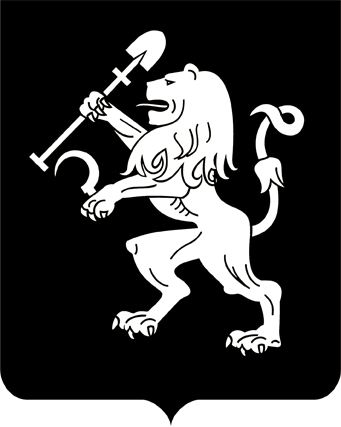 АДМИНИСТРАЦИЯ ГОРОДА КРАСНОЯРСКАПОСТАНОВЛЕНИЕО внесении изменения в постановление администрациигорода от 15.07.2020 № 552 В соответствии со ст. 16 Федерального закона от 06.10.2003                     № 131-ФЗ «Об общих принципах организации местного само-управления в Российской Федерации», приказом министерства промышленности и торговли Красноярского края от 27.09.2018 № 555-о «Об установлении Порядка разработки и утверждения схемы размещения нестационарных торговых объектов органами местного самоуправления муниципальных образований Красноярского края», руководствуясь ст. 41, 58, 59 Устава города Красноярска, ПОСТАНОВЛЯЮ:1. Внести изменение в постановление администрации города                   от 15.07.2020 № 552 «О внесении изменений в постановление адми-нистрации города от 27.11.2012 № 595», исключив из подпункта 3 пункта 1 цифры «159,» и «2001,».2. Департаменту градостроительства администрации города                     в десятидневный срок с даты официального опубликования настоящего постановления направить изменения в схему размещения нестационарных торговых объектов на территории города Красноярска в министерство сельского хозяйства и торговли Красноярского края.3. Настоящее постановление опубликовать в газете «Городские новости» и разместить на официальном сайте администрации города.4. Настоящее постановление вступает в силу со дня его официального опубликования и применяется к правоотношениям, возникшим             с 15.07.2020.Глава города						                  С.В. Еремин19.10.2021№ 819